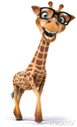 TERMINY  ZEBRAŃ  Z  RODZICAMI  KLASY 1-8                                   
ROK SZKOLNY 2022/2023L.P.DATADZIEŃKLASYGODZINYTEMAT1.13.09.2022wtorek1-317.30OBOWIĄZKOWE  ZEBRANIA Z RODZICAMI  
 KLASY 1 – 82.14.09.2022Środa4-8klasy 4-5 godz. 17.30 klasy 6-8 godz. 18.30OBOWIĄZKOWE  ZEBRANIA Z RODZICAMI  
 KLASY 1 – 83.18.10.2022Wtorek1-317.30ZEBRANIA Z RODZICAMI  
 KLASY 1 – 84.19.10.2022Środa4-8klasy 4-5 godz. 17.30 klasy 6-8 godz. 18.30ZEBRANIA Z RODZICAMI  
 KLASY 1 – 85.15.11.2022Wtorek1-317.30DZIEŃ OTWARTY
KLASY 1 – 86.16.11.2022Środa4-8klasy 4-5 godz. 17.30 klasy 6-8 godz. 18.30DZIEŃ OTWARTY
KLASY 1 – 87.13.12.2022Wtorek1-317.30OBOWIĄZKOWE  ZEBRANIA  Z RODZICAMI  
KLASY 1 – 8
przekazanie informacji o przewidywanych śródrocznych ocenach 
z zajęć edukacyjnych oraz ocenach zachowania8.14.12.2022Środa4-8klasy 4-5 godz. 17.30 klasy 6-8 godz. 18.30OBOWIĄZKOWE  ZEBRANIA  Z RODZICAMI  
KLASY 1 – 8
przekazanie informacji o przewidywanych śródrocznych ocenach 
z zajęć edukacyjnych oraz ocenach zachowania9.17.01.2023Wtorek1-317.30OBOWIĄZKOWE  ZEBRANIA  Z RODZICAMI  
KLASY 1 – 8                                                                         
poinformowanie  o ocenach10.18.01.2023Środa4-8klasy 4-5 godz. 17.30 klasy 6-8 godz. 18.30OBOWIĄZKOWE  ZEBRANIA  Z RODZICAMI  
KLASY 1 – 8                                                                         
poinformowanie  o ocenach11.14.03.2023Wtorek1-317.30DZIEŃ OTWARTY
KLASY 1 – 812.15.03.2023Środa4-8klasy 4-5 godz. 17.30 klasy 6-8 godz. 18.30DZIEŃ OTWARTY
KLASY 1 – 813.18.04.2023Wtorek1-317.30DZIEŃ OTWARTY
KLASY 1 – 814.19.04.2023Środa4-8klasy 4-5 godz. 17.30 klasy 6-8 godz. 18.30DZIEŃ OTWARTY
KLASY 1 – 815.16.05.2023Wtorek1-317.30OBOWIĄZKOWE  ZEBRANIA  Z RODZICAMI  
KLASY 1 – 8
przekazanie informacji o przewidywanych rocznych ocenach 
z zajęć edukacyjnych oraz ocenach zachowania16.17.05.2023Środa4-8klasy 4-5 godz. 17.30 klasy 6-8 godz. 18.30OBOWIĄZKOWE  ZEBRANIA  Z RODZICAMI  
KLASY 1 – 8
przekazanie informacji o przewidywanych rocznych ocenach 
z zajęć edukacyjnych oraz ocenach zachowania17.13.06.2023Wtorek1-317.30OBOWIĄZKOWE  ZEBRANIA  Z RODZICAMI  
KLASY 1 – 818.14.06.2023Środa4-8klasy 4-5 godz. 17.30 klasy 6-8 godz. 18.30OBOWIĄZKOWE  ZEBRANIA  Z RODZICAMI  
KLASY 1 – 8* terminy rad pedagogicznych mogą ulec zmianie, mogą pojawić się inne terminy, niezaplanowane* terminy rad pedagogicznych mogą ulec zmianie, mogą pojawić się inne terminy, niezaplanowane* terminy rad pedagogicznych mogą ulec zmianie, mogą pojawić się inne terminy, niezaplanowane* terminy rad pedagogicznych mogą ulec zmianie, mogą pojawić się inne terminy, niezaplanowane* terminy rad pedagogicznych mogą ulec zmianie, mogą pojawić się inne terminy, niezaplanowane** podstawa prawna: Prawo oświatowe (Dz. U. z 2018 r. poz.59) oraz rozporządzenia MENiS z dn. 18 kwietnia 2002 r.  w sprawie organizacji roku szkolnego** podstawa prawna: Prawo oświatowe (Dz. U. z 2018 r. poz.59) oraz rozporządzenia MENiS z dn. 18 kwietnia 2002 r.  w sprawie organizacji roku szkolnego** podstawa prawna: Prawo oświatowe (Dz. U. z 2018 r. poz.59) oraz rozporządzenia MENiS z dn. 18 kwietnia 2002 r.  w sprawie organizacji roku szkolnego** podstawa prawna: Prawo oświatowe (Dz. U. z 2018 r. poz.59) oraz rozporządzenia MENiS z dn. 18 kwietnia 2002 r.  w sprawie organizacji roku szkolnego** podstawa prawna: Prawo oświatowe (Dz. U. z 2018 r. poz.59) oraz rozporządzenia MENiS z dn. 18 kwietnia 2002 r.  w sprawie organizacji roku szkolnego** podstawa prawna: Prawo oświatowe (Dz. U. z 2018 r. poz.59) oraz rozporządzenia MENiS z dn. 18 kwietnia 2002 r.  w sprawie organizacji roku szkolnego     (Dz. U. z 2002 r. Nr 47 poz. 432 z późn. zm.)      (Dz. U. z 2002 r. Nr 47 poz. 432 z późn. zm.)      (Dz. U. z 2002 r. Nr 47 poz. 432 z późn. zm.) 